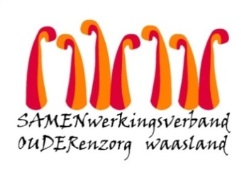 Nieuwsbrief woonzorghuis Hofstede – 27 oktober 2021Beste bewoner, familie, mantelzorgerNieuwe bezoekafspraken vanaf vrijdag 29 oktoberDoor de forse stijging van het aantal besmettingen in onze omgeving en in de woonzorgcentra, voelen we ons genoodzaakt om de bezoekregeling tijdelijk aan te passen. Ons uitgangspunt is dat we voor de bewoners het leven in Hofstede zo normaal mogelijk willen laten verlopen, onder voorbehoud dat hun veiligheid maar ook die van de medewerkers én bezoekers niet in het gedrang komt.  Bezoek blijft dus mogelijk, maar wel onder volgende voorwaarden : Hoe een covid safe ticket bekomen?Wij beseffen dat nog niet iedereen in het bezit is van een covidsafe ticket (CST) en dat het ook voor niet iedereen evident is om er één te bekomen.  Heb je geen smartphone of kan je de app niet installeren, dan kan je ook op volgende manieren een CST aanvragen : Via de websites www.mijngezondheid.be of www.burgerprofiel.beTelefonisch op het nummer 078 78 78 50 (van 9u tot 19u op weekdagen en van 10u tot 18u op zaterdag)(hou rekening dat de bezorging per post 1 week duurt).Men zegge het voortDeze nieuwsbrief is ook terug te vinden op www.samenouder.be/hofstede/nieuwsbrief-hofstede  Heb je weet van iemand die op bezoek komt in Hofstede maar deze nieuwsbrief wellicht niet ontvangt?  Verwijs hen door naar de website of bezorg hen deze brief.  Zo vermijden we ontgoocheling. Tot slotOnze bewoners, vrijwilligers en medewerkers zullen u – met CST én mondmasker  – graag ontvangen en appreciëren dat u de richtlijnen naleeft.  #hofstedecovidvrij # iedereenblijMet vriendelijke en veilige groet,Christel Vande Kerckhove
Dagelijks verantwoordelijkeCovid Safe Ticket voor alle 16+-ers Toegang kan enkel op vertoon van het Covid Safe Ticket.   Bij voorkeur digitaal.BezoekurenBezoek is iedere dag mogelijk tussen 14 en 17uen tussen 19u en 20u. Tussen 14u en 17u : ingang via de cafetariaTussen 18u30 en 20u : aanbellen aan de voordeurRegistratieGelieve terug uw gegevens te noteren in de registratiemapjes.  Dit in functie van contactopvolging.Kinderen jonger dan 12 jaar NIET toegelaten.Dit omwille van de grote viruscirculatie in die leeftijdsgroep. Bezoek op de kamerMaximaal 2 bezoekers tegelijkertijd Ventileer goed de ruimteGa rechtstreeks naar de kamerIn de cafetariaMaximum 32 personen toegelatenBlijf in uw bubbelDraag uw masker van zodra je recht staatVerplaatsingen buiten het woonzorghuisWe ontraden bewoners om aanwezig te zijn op  familiefeesten met jonge kinderen. In het algemeen : vermijd drukke plaatsen.Algemene voorzorgsmaatregelenChirurgisch mondmaskerplicht : altijd én overalBezoekers: ook op de kamer van de bewoner.Bewoners: enkel bij verplaatsingen buiten de afdeling en in de cafetaria.Was en ontsmet regelmatig uw handenVerlucht en ventileer de kamer Hou 1,5m afstandBlijf thuis als u ziek bent of een hoog risicocontact hebt gehad.OntsmettenU kan ons een handje helpen door na uw bezoek de oppervlakten die u hebt aangeraakt, te ontsmetten.  De doekjes zullen terug aan de ingang ter beschikking zijn. 